The CEO of XEROX is a woman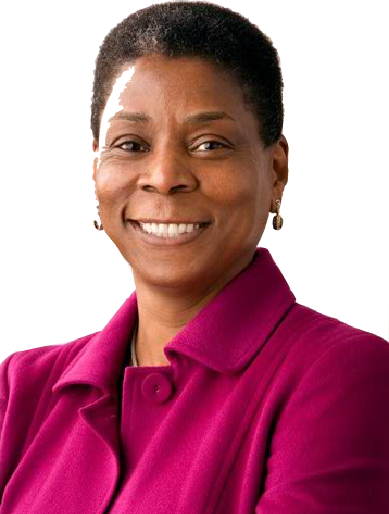 